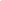 NOLIKUMSPar Rēzeknes novada pašvaldības finansējuma piešķiršanas kārtību projektu konkursa„Atbalsts uzņēmumu radīšanai un attīstībai Rēzeknes novadā”ietvarosVISPĀRĪGIE NOTEIKUMIŠis nolikums nosaka kārtību, kādā Rēzeknes novada pašvaldība piešķir finansējumu fizisko un juridisko personu projektiem uzņēmējdarbības uzsākšanai un attīstīšanai.Finansējums tiek piešķirts atklāta projektu pieteikumu konkursa kārtībā.Projektu konkursu rīko Rēzeknes novada pašvaldība.Konkursa mērķis ir iedvesmot aktīvai rīcībai un atbalstīt iniciatīvas, kas atbilst ilgtspējīgas uzņēmējdarbības pamatprincipiem, nodrošina jaunu darba vietu radīšanu, inovatīvu, ar paaugstinātu pievienoto vērtību produktu un pakalpojumu veidošanu, kas veicinātu jaunas vai esošas saimnieciskās darbības  attīstību vai dažādošanu. Paziņojums par projektu konkursu tiek publicēts Rēzeknes novada pašvaldības mājas lapā – www.rezeknesnovads.lv.Projektu konkursā viens pretendents var iesniegt vienu projekta pieteikumu.Projekta ietvaros atbalstītās (izveidotās/attīstītās) saimnieciskās darbības vietas faktiskā adrese ir Rēzeknes novada administratīvā teritorija, izņemot gadījumus, kad projekta īstenošanas rezultātā labuma guvēji ir Rēzeknes novada iedzīvotāji un/vai uzņēmumi. Projekta īstenošanas laiks nepārsniedz 6 (sešus) mēnešus pēc līguma noslēgšanas dienas ar     	Rēzeknes novada pašvaldību par projekta īstenošanu (turpmāk – Līgums), pieļaujot projekta īstenošanas līguma termiņa pagarinājumu, ja atbalsta pretendents to pamato ar objektīviem iemesliem. ATBALSTA PRETENDENTIFiziska vai juridiska persona, kura:plāno uzsākt saimniecisko darbību,uzsākusi saimniecisko darbību, bet vēl nav noslēgts finanšu gads un kuras neto apgrozījums no saimnieciskās darbības pēdējo 6 (sešu) mēnešu laikā nepārsniedz EUR 15 000,00 (piecpadsmit tūkstoši eiro, 00 centi), veic saimniecisko darbību un kuras neto apgrozījums no saimnieciskās darbības iepriekšējā noslēgtajā gadā nepārsniedz EUR 30 000,00 (trīsdesmit tūkstoši eiro, 00 centi).FINANSĒJUMA APMĒRS UN PIEŠĶIRŠANAS NOSACĪJUMIAtklāta projektu konkursa ietvaros kopējais pieejamais finansējums (grantu veidā) ir EUR 60 000,00 (sešdesmit tūkstoši eiro, 00 centi).Projektā pieprasītā finansējuma maksimālais apmērs, jeb grants vienam pretendentam:nav lielāks par EUR 4 500,00 (četri tūkstoši pieci simti eiro, 00 centi),kooperatīvajai sabiedrībai nav lielāks par EUR 10 000,00 (desmit tūkstoši eiro, 00 centi),papildus finansējums vides pieejamības nodrošināšanai (durvju ailu paplašināšana, tualešu pielāgošana, uzbrauktuves u.tml.) un saistītā aprīkojuma iegādei nav lielāks par EUR 2 000,00 (divi tūkstoši eiro, 00 centi).Projekta pretendents nodrošina līdzfinansējumu ne mazāku kā 10% no projekta granta summas.Rēzeknes novada pašvaldībai ir tiesības piešķirt avansu 50% apmērā no projektā pieprasītās granta summas, pārējo granta summu izmaksājot pēc projekta īstenošanas un veikto darījumu maksājumu dokumentu saņemšanas.Rēzeknes novada pašvaldība nepiešķir finansējumu fiziskām vai juridiskām personām, kurām ir nodokļu parādi  projekta pieteikuma iesniegšanas brīdī.Atbalsts netiek sniegts pretendentiem, kuri saņēmuši Rēzeknes novada pašvaldības finansējumu 2020. gada projektu konkursā „Atbalsts uzņēmumu radīšanai un attīstībai Rēzeknes novadā”. Rēzeknes novada pašvaldība nepiešķir finansējumu projektiem, kurus plānots īstenot šādās nozarēs:starptautiskie pārvadājumi,azartspēļu pakalpojumu sniegšana,mazumtirdzniecība, izņemot specializētu tirdzniecības vietu ierīkošanu vietēji ražotās produkcijas realizācijai,vairumtirdzniecība,alkohola un tabakas izstrādājumu ražošana vai tirdzniecība (izņemot mazās alkoholisko dzērienu darītavas),finanšu starpniecības pakalpojumi, šaujamieroču un munīcijas ražošana vai tirdzniecība (izņemot izklaidei paredzēto aktivitāšu ieročus - loku, arbaletu u.tml.), atbalsts netiek piešķirts nozarēm un darbībām, kuras minētas Eiropas Komisijas 2013.gada 18.decembra Regulā (ES) Nr.1407/2013 par Līguma par Eiropas Savienības darbību 107. un 108.panta piemērošanu de minimis atbalstam (turpmāk – Komisijas regula Nr.1407/2013) 1.panta 1.punktā. Ja atbalsta pretendents, darbojas arī nozarēs un veic darbības, kas minētas Komisijas Regulas Nr.1407/2013 1.panta 1.punktā, tas nodrošina šo nozaru darbību vai izmaksu nošķiršanu no tām darbībām, kurām piešķirts de minimis atbalsts, nodrošinot, ka darbības minētajās nozarēs vai attiecīgās darbības negūst labumu no piešķirtā atbalsta (1.pielikums).Finansējuma saņēmējs apņemas īstenot saimniecisko darbību projekta īstenošanas kalendārajā gadā un uzraudzības periodā 3 (trīs) kalendārie gadi pēc projekta īstenošanas vai 5 (piecus) gadus, ja finansējums piešķirts saskaņā ar Nolikuma 3.2.3.punktu.Piešķirot atbalstu, Rēzeknes novada pašvaldība pārbauda, vai projekta pretendents nav saņēmis de minimis atbalstu, kas kopā ar plānoto atbalstu attiecīgajā fiskālajā gadā un iepriekšējos divos fiskālajos gados pārsniedz Komisijas Regulas Nr.1407/2013 3.panta 2.punktā noteikto maksimālo apmēru viena vienota uzņēmuma līmenī, jeb EUR 200 000, 00. Viens vienots uzņēmums atbilst Komisijas Regulas Nr.1407/2013 2.panta 2.punktā noteiktajai „viena vienota uzņēmuma” definīcijai.  Piešķirto de minimis atbalstu attiecībā uz vienām un tām pašām attiecināmajām izmaksām, kas piešķirts šī konkursa noteikumu ietvaros, nedrīkst kumulēt ar komercdarbības atbalstu citu atbalsta programmu vai individuālā atbalsta projekta ietvaros, tai skaitā citu de minimis atbalstu, neatkarīgi no finansējuma avota. Ja ir pārkāptas Komisijas regulas Nr. 1407/2013 prasības, atbalsta saņēmējam ir pienākums atmaksāt Pašvaldībai visu projekta ietvaros saņemto komercdarbības atbalstu kopā ar procentiem, ko publicē Eiropas Komisija saskaņā ar Komisijas 2004. gada 21. aprīļa regulas (EK) Nr. 794/2004, ar ko īsteno Padomes Regulu (ES) 2015/1589, ar ko nosaka sīki izstrādātus noteikumus Līguma par Eiropas Savienības darbību 108. panta piemērošanai (turpmāk – Komisijas regula Nr. 794/2004), 10. pantu, tiem pieskaitot 100 bāzes punktus, no dienas, kad valsts atbalsts tika izmaksāts finansējuma saņēmējam līdz tā atgūšanas dienai, ievērojot Komisijas regulas Nr. 794/2004 11. pantā noteikto procentu likmes piemērošanas metodi.Attiecināmās izmaksas:inventāra, iekārtu iegāde (piegādes un uzstādīšanas izmaksas var tikt iekļautas cenā), ar kuru palīdzību produkts tiks ražots, pārstrādāts, šķirots, celts, pārvietots (izņemot 3.13.1. punktā atrunātos transportlīdzekļus), sagatavots uzglabāšanai, iepakots, uzglabāts vai arī tiks sniegts pakalpojums,ražošanas vai pakalpojumu sniegšanas procesa nodrošināšanai nepieciešamas specifiskas datorprogrammatūras iegāde, biroja tehnikas iegāde, ja izmaksas nepārsniedz 10% no projekta kopējās summas, izņemot gadījumus, kad datortehnika nepieciešama ražošanas vai pakalpojumu sniegšanas procesa nodrošināšanai,būvmateriāli ražošanas vai pakalpojumu sniegšanas telpu, norises vietas izveidei un/vai remontdarbiem,PVN, ja atbalsta pretendents nav reģistrēts ar PVN apliekamo personu reģistrā. Neattiecināmās izmaksas:transportlīdzekļu iegāde (mopēdi, motocikli, tricikli, kvadricikli, vieglās un kravas automašīnas, autobusi, izņemot to piekabes īpašumā vai nomā jau esošām transporta vienībām),standarta datorprogrammatūru iegāde (MS Windows OS, Microsoft Office, Tildes Birojs, antivīrusa programmas, grāmatvedības programmas u.tml.),projekta pieteikuma sagatavošanas un administrēšanas izmaksas,nodokļu (tai skaitā PVN, ja atbalsta pretendents ir reģistrēts ar PVN apliekamo personu reģistrā) un aizņēmumu procentu un pamatsummas maksājumi,atbalsts netiek piešķirts izejvielu un/vai materiālu iegādei, izmaksas, kas nav iekļautas apstiprinātajā projekta pieteikumā. 3.14.  Konkursa rīkotājam ir tiesības samazināt izmaksājamo Finansējumu vai tā daļu, saglabājot projekta pieteikumā apstiprināto granta un līdzfinansējuma procentuālo attiecību, ja:3.14.1. finansējuma saņēmēja iesniegtajos  projekta pieteikuma dokumentos iekļautās summas nepamatoti pārsniedz tirgus cenas,3.14.2. finansējuma saņēmējs ir izlietojis mazāku finanšu līdzekļu apjomu, nekā paredzēts 		Konkursa pieteikuma tāmē. 3.15.  Konkursa rīkotājam ir tiesības neizmaksāt Finansējumu vai tā daļu,   liekot atgriez arī jau izmaksātos līdzekļus, ja Finansējuma saņēmējs:3.15.1. jebkādā veidā ir maldinājis Konkursa rīkotāju,3.15.2. nav iesniedzis visu pieprasīto informāciju vai dokumentus, 3.15.3. neievēro noslēgtā līguma par Finansējuma piešķiršanu nosacījumus.PROJEKTA PIETEIKUMA IESNIEGŠANAS KĀRTĪBAProjektu konkursa nolikums un pieteikuma veidlapas ir pieejamas Rēzeknes novada pašvaldības mājas lapā www.rezeknesnovads.lv.Projekta pieteikums sastāv no aizpildītas projekta pieteikuma veidlapas (Nolikuma 3.pielikums, naudas plūsma excel formātā 3.1. un 3.2. pielikums) un pavaddokumentiem. Projekta pieteikuma pavaddokumenti:atbalsta pretendenta atbildīgās personas biogrāfijas apraksts (CV),atbalsta pretendenta gada pārskats par 2020. gadu vai gada ienākumu deklarācija un tās pielikums „Ieņēmumi no saimnieciskās darbības” par 2020. gadu vai operatīvās darbības finanšu rādītāji par pēdējiem sešiem mēnešiem,piedāvājumu kopijas vai izdrukas no interneta par plānotajām iegādēm pēc tirgus izpētes, kas sevī iekļauj vismaz 2 tirgotāju cenu izpēti, būvmateriālu iegādes tāme, ja projektā paredzēts veikt ražošanas/pakalpojumu sniegšanas telpu/vietas izveidi vai remontu (2.pielikums),  komercsabiedrība/nevalstiska organizācija iesniedz statūtu kopiju,dokumentus, kas apliecina īpašuma vai nomas tiesības nekustamajam īpašumam, kurā tiks realizēts projekts,ja tiek paredzēta citu pakalpojumu un produktu piedāvājumu attīstība, jāiesniedz sadarbības protokols/līgums,projekta pieteikumā norāda de minimis atbalsta uzskaites sistēmā sagatavotās veidlapas identifikācijas numuru vai iesniedz tās izdruku (.pdf formātā), kā noteikts Ministru kabineta 2018.gada 21.novembra noteikumu Nr.715 “Noteikumi par de minimis atbalsta uzskaites un piešķiršanas kārtību un de minimis atbalsta uzskaites veidlapu paraugiem” 21.punktā.Projekta pieteikumu paraksta atbalsta pretendenta atbildīgā (paraksttiesīgā) persona.Aizpildītu projekta pieteikuma veidlapu kopā ar pavaddokumentiem 2 (divos) eksemplāros (1 (viens) oriģināls un 1(viena) kopija) pretendents, atbilstoši projektu konkursa izsludināšanas paziņojumā norādītajiem datumiem, iesniedz personīgi Rēzeknes novada pašvaldībā, Atbrīvošanas alejā 95A (pēc iepriekšēja datuma un laika saskaņošanas ar 4.7. punktā minētajām projekta kontaktpersonām) vai elektroniski vienā eksemplārā, parakstot ar drošu elektronisko parakstu (eParaksts) un nosūtot uz e-pastu: sanita.vjakse@rezeknesnovads.lv vai maija.hartmane@rezeknesnovads.lv.Iesniegtie dokumenti atpakaļ netiek izsniegti.Projektu konkursa kontaktpersonas (darba dienās no plkst.8.00 līdz plkst.16.30): Sanita Vjakse, sanita.vjakse@rezeknesnovads.lv, tel. nr. 25740422,Maija Hartmane, maija.hartmane@rezeknesnovads.lv, tel. nr. 29110372.ADMINISTRATĪVIE VĒRTĒŠANAS KRITĒRIJIProjekts atbilst konkursa izvirzītajam mērķim (1.4. punkts).Projekta pieteikuma veidlapa sagatavota un iesniegta datorsalikumā, latviešu valodā atbilstoši konkursa nolikuma prasībām.Iesniegti visi attiecināmie pavaddokumenti saskaņā ar šī nolikuma 4.sadaļu. Paredzamā naudas plūsma sagatavota aritmētiski pareizi, nav aritmētisku kļūdu, procentuālā finansējuma attiecība izrēķināta pareizi.Pretendenta līdzfinansējuma daļa ir vismaz 10 (desmit) procenti no granta summas.Atbalsta pretendentam, kurš veic saimniecisko darbību, neto apgrozījums atbilst nolikuma 2.1.2. un 2.1.3. apakšpunktos ietvertajām prasībām. Izpildās visi Nolikuma 3.sadaļas nosacījumi. Ja pretendents līdz šim ir saņēmis nodibinājuma LEARN finansējumu, obligāta  atbalstītā/-to projekta/-u līgumsaistību izpilde.Projektu pieteikumu administratīvo vērtēšanu veic projektu konkursa kontaktpersonas.Projekta pieteikums, kas atbilst visiem administratīvās vērtēšanas kritērijiem, tālāk tiek vērtēts atbilstoši Nolikuma 6. sadaļā definētajiem kvalitātes vērtēšanas kritērijiem.Projekta pieteikums, kas neatbilst visiem administratīvās vērtēšanas kritērijiem, tālāk netiek vērtēts un tiek noraidīts, par ko pieteikuma iesniedzējs tiek informēts 10 (desmit) darba dienu laikā.KVALITĀTES VĒRTĒŠANAS KRITĒRIJIPriekšroka tiks dota projektiem, kuri paredz: projekta īstenošanas aktualitāti attiecīgās uzņēmējdarbības, pagasta, novada līmenī (t.sk. problēmsituācijas apraksts, tās risinājums; darbavietu saglabāšana/radīšana; klientu/cilvēkresursu piesaistes sekmēšana; sadarbība ar novada pašvaldību un citiem novada uzņēmumiem u.tml. projekta īstenošanas aktualitāti pamatojošu argumentu apraksts),ticamu naudas plūsmu, ieņēmumi sabalansēti ar izmaksām, finanšu plūsma liecina par  saimnieciskās darbības konkurētspēju un ilgtspēju,6.2.3.   jaunu darba vietu radīšanu,	6.2.4.   jaunu tūrisma pakalpojumu izveidi vai pilnveidošanu ģimenēm ar bērniem,6.2.5.   preču ražošanu vai pakalpojumus, kuri tiek veidoti pēc universālā dizaina principa vai pielāgoti cilvēkiem ar īpašām vajadzībām,6.2.6.   ar tiesisko statusu definētu sociālā uzņēmuma attīstību/dibināšanu,6.2.7.   Rēzeknes novada teritoriju, infrastruktūras un ēku uzlabošanu,  6.2.8.   vietējo izejvielu/ izejmateriālu izmantošanu, pārstrādi,6.2.9. iespējas citu pakalpojumu un produktu piedāvājumu attīstībai (iesniedzot sadarbības protokolus), 6.2.10.vietējā teritorijā raksturīgo vērtību, tradīciju, kultūras mantojuma saglabāšanu un popularizēšanu,6.2.11. produktu un pakalpojumu izveidi ar tehnoloģisku inovāciju ieviešanu,6.3.10  eksporta uzsākšanas un/vai attīstības konkrētu pasākumus. PROJEKTU PIETEIKUMU KVALITĀTES VĒRTĒŠANAS KĀRTĪBAProjektu pieteikumus izvērtē vērtēšanas komisija (turpmāk Komisija) ne mazāk kā 5 (piecu) locekļu sastāvā. Komisija ir lemttiesīga, ja tās sēdē piedalās vairāk nekā puse no Komisijas locekļiem.  Komisija ir tiesīga no pretendenta pieprasīt papildu informāciju par projekta pieteikumu. Komisijai ir tiesības pieaicināt konkrētās nozares ekspertus, kuriem ir padomdevēju tiesības.Komisija ir tiesīga apstiprināt projekta pieteikumu pilnā apjomā, samazinātā apjomā vai noraidīt to. Komisijas priekšsēdētājs ir tiesīgs pieņemt lēmumus par izmaiņām, kas rodas projekta realizācijas laikā.Projektu pieteikumus vērtē saskaņā ar Nolikuma 6.sadaļā noteiktajiem kvalitātes vērtēšanas kritērijiem. Komisijai ir tiesības uzaicināt atbalsta pretendentu klātienē vai attālināti caur pieslēgšanos tiešsaistē prezentēt projekta ideju.Komisija veic projektu vērtēšanu balstoties uz vērtēšanas kritērijiem un pretendentu sniegumu prezentāciju laikā.   Komisija veic vērtēšanas procesu un pieņem lēmumus par iesniegto projektu pieteikumu noraidīšanu vai apstiprināšanu 50 (piecdesmit) darba dienu laikā pēc projektu pieteikumu iesniegšanas termiņa beigām.Komisija ir tiesīga pagarināt projektu pieteikumu izskatīšanas termiņu, ievietojot informāciju par to Rēzeknes novada mājas lapā www.rezeknesnovads.lv, bet ne vēlāk kā Komisijas regulas Nr.1407/2013 7.panta 4.punkta un 8.pantā minētajā termiņā. 10 (desmit) darba dienu laikā pēc Komisijas lēmuma pieņemšanas pretendents tiek informēts par projekta apstiprināšanu vai noraidīšanu, sazinoties pa e-pastu, kas norādīti projekta pieteikumā. Gadījumos, kad projekts tiek atbalstīts, pretendents tiek informēts arī par piešķirtā finansējuma apmēru un līguma slēgšanas laiku.Konkursa rezultāti tiek publicēti Rēzeknes novada mājas lapā www.rezeknesnovads.lv. PROJEKTA ĪSTENOŠANAS LĪGUMSAISTĪBASRēzeknes novada pašvaldība ar pretendentu slēdz līgumu par finansējuma piešķiršanu (turpmāk – Līgums) atbalstītā projekta īstenošanai. Līgumā nosakot:līgumslēdzēju tiesības, pienākumus un atbildību,atskaišu par piešķirto līdzekļu izlietojumu iesniegšanas kārtību un termiņus,projekta īstenošanas darbības pārraudzību un kontroli.Līgums tiek noslēgts pēc atbalsta pretendenta reģistrēšanās Latvijas Republikas Uzņēmumu reģistrā vai pēc saimnieciskās darbības reģistrēšanas Valsts ieņēmumu dienestā ne vēlāk kā 1 (viena) kalendārā mēneša laikā pēc lēmuma pieņemšanas par atbalsta piešķiršanu projekta īstenošanai.Konkursa rīkotājam ir tiesības līguma darbības laikā veikt pārbaudes granta saņēmēja projektā norādītajā darbības vietā, lai pārliecinātos par: 8.3.1.   iegādāto materiālo vērtību atrašanos saimnieciskās darbības veikšanas vietā,8.3.2.   darbības norisi atbilstoši iesniegtajam Konkursa idejas pieteikumam, 8.3.3.   citu saistību izpildi, kas izriet no Konkursa idejas pieteikuma un noslēgtā līguma 			par Granta piešķiršanu.Pēc projekta aktivitāšu īstenošanas, atbalsta saņēmējs sniedz šādas atskaites:   atskaite par finansējuma izlietošanu un sasniegtajiem rezultātiem, kas iesniedzama 10 (desmit) darba dienu laikā pēc finansējuma izlietošanas (Līguma 3.pielikums) jeb pēc līguma termiņa beigām,   atskaite par iepriekšējā gada saimniecisko darbību (Līguma 4.pielikums) jāsniedz līdz tekošā kalendārā gada 1.jūnijam 3 (trīs) gadus pēc projekta noslēguma vai 5 (piecus) gadus, ja finansējums piešķirts saskaņā ar Nolikuma 3.2.3.punktu. Papildus iesniedz gada pārskatu par pēdējo noslēgto gadu vai gada ienākumu deklarāciju un tās pielikumu „Ieņēmumi no saimnieciskās darbības” par pēdējo noslēgto gadu, finansējuma saņēmējs, veicot saimniecisko darbību, projekta īstenošanas gadā un uzraudzības periodā (3 (trīs) gadi pēc projekta īstenošanas vai 5 (piecus) gadus, ja finansējums piešķirts saskaņā ar Nolikuma 3.2.3.punktu), nodrošina neto apgrozījumu no saimnieciskās darbības atbilstoši projekta pieteikumā plānotajai naudas plūsmai vai ne mazāk kā 60% no plānotā apgrozījuma apjoma un trešajā saimnieciskās darbības gadā pēc projekta īstenošanas kāpina apgrozījumu vismaz par 3% salīdzinot ar neto apgrozījumu gadā pēc projekta īstenošanas. Finansējuma saņēmējam, kuram ir apstiprināts projekta pieteikums tūrisma jomā vai jebkurā citā darbībā, kas iekļauj arī tūrisma pakalpojuma sniegšanu, pēc projekta ieviešanas nekavējoties ir pienākums sazināties ar Rēzeknes novada Tūrisma informācijas centru un uzraudzības periodā tam sniegt visas prasītās ziņas par tūrisma pakalpojumiem. Rēzeknes novada tūrisma informācijas centra rakstveida apliecinājums par finansējuma saņēmēja sniegto tūrisma pakalpojumu informācijas saņemšanu ir iesniedzams kā papildus dokuments pie Nolikuma 8.4.2. punktā minētās pirmās ikgadējās atskaites dokumentācijas. Finansējuma saņēmējam, kuram ir apstiprināts projekts kāda produkta izveidošanā vai  uzlabošanā (amatniecība vai mājražošana) ir pienākums uz sava produkta iepakojuma lietot devīzi “Izlolots Rēzeknes novadā”.Atbalsta saņēmēja pienākums ir glabāt visus ar de minimis saistītos datus un dokumentus 10 (desmit) fiskālos gadus no atbalsta piešķiršanas brīža jeb nolikuma 7.10. punktā minētā lēmuma pieņemšanas brīža, atbilstoši Komisijas Regulas Nr.1407/2013 6.panta 1. un 4.punktam.Atbilstoši Ministru kabineta 2018. gada 21. novembra noteikumiem Nr. 715 “Noteikumi par de minimis atbalsta uzskaites un piešķiršanas kārtību un de minimis atbalsta uzskaites veidlapu paraugiem”, atbalsta sniedzējs, pieņemot lēmumu par de minimis atbalsta piešķiršanu finansējuma saņēmējam, veic piešķirtā atbalsta reģistrāciju de minimis uzskaites sistēmā, ievērojot normatīvos aktus par de minimis atbalsta uzskaites un piešķiršanas kārtību un de minimis atbalsta uzskaites veidlapu paraugiem.Atbalsta sniedzēja pienākums ir glabāt visus ar de minimis saistītos datus un dokumentus 10 (desmit) fiskālos gadus sākot no dienas, kurā piešķirts pēdējais individuālais atbalsts, atbilstoši Komisijas Regulas Nr.1407/2013 6.panta 1. un 4.punktam.1.pielikumsKOMISIJAS REGULA (ES) Nr. 1407/2013(2013. gada 18. decembris)par Līguma par Eiropas Savienības darbību 107. un 108. panta piemērošanu de minimis atbalstam1. pantsDarbības joma1. Šo regulu piemēro visu nozaru uzņēmumiem piešķirtam atbalstam, izņemot:a) atbalstu, ko piešķir uzņēmumiem, kuri darbojas zvejniecības un akvakultūras nozarē, uz ko attiecas Padomes Regula (EK) Nr. 104/2000 (1);b) atbalstu, ko piešķir uzņēmumiem, kuri nodarbojas ar lauksaimniecības produktu primāro ražošanu;c) atbalstu, ko piešķir uzņēmumiem, kuri darbojas lauksaimniecības produktu pārstrādes un tirdzniecības nozarē, šādos gadījumos:i) ja atbalsta summa ir noteikta, pamatojoties uz šādu produktu, kurus attiecīgais uzņēmums iepircis no primārajiem ražotājiem vai laidis tirgū, cenu vai daudzumu;ii) ja atbalstu piešķir ar nosacījumu, ka to daļēji vai pilnībā nodod primārajiem ražotājiem;d) atbalstu darbībām, kas saistītas ar eksportu uz trešām valstīm vai dalībvalstīm, tas ir, atbalstu, kas tieši saistīts ar eksportētajiem daudzumiem, izplatīšanas tīkla izveidi un darbību vai citiem kārtējiem izdevumiem, kas saistīti ar eksporta darbībām;e) atbalstu, ko piešķir ar nosacījumu, ka importa preču vietātiek izmantotas vietējās preces.2. Ja uzņēmums darbojas gan nozarēs, kas minētas 1. punktaa), b) vai c) apakšpunktā, gan vienā vai vairākās nozarēs vai citās darbības jomās, uz kurām attiecas šīs regulas darbības joma, atbalstam, ko piešķir pēdējām minētajām nozarēm vai darbībām, šo regulu piemēro ar nosacījumu, ka attiecīgā dalībvalsts ar tādiem piemērotiem līdzekļiem kā darbības vai izmaksu nošķiršana nodrošina, ka darbības nozarēs, kuras ir izslēgtas no šīs regulas darbības jomas, negūst labumu no de minimisatbalsta, ko piešķir saskaņā ar šo regulu.2. pielikumsBūvmateriālu tāme *Jebkura tāmē norādītā vienība var tikt aizstāta ar ekvivalentu vienību. 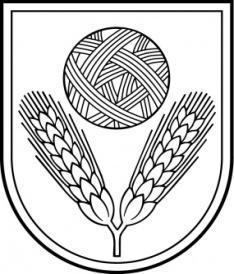 RĒZEKNES NOVADA PAŠVALDĪBAREĢ.NR.90009112679Atbrīvošanas aleja 95A, Rēzekne, LV – 4601,Tel. 646 22238; 646 22231, Fax. 646 25935,e–pasts: info@rezeknesnovads.lvInformācija internetā:  http://www.rezeknesnovads.lvN.p.k.Nosaukums* Mērvienība DaudzumsVienības cena (EURbez PVN)Vienības cena (EURar PVN)Summa (EUR)3.Kopā: